Verwerkingsopdrachten letterzoekmachine 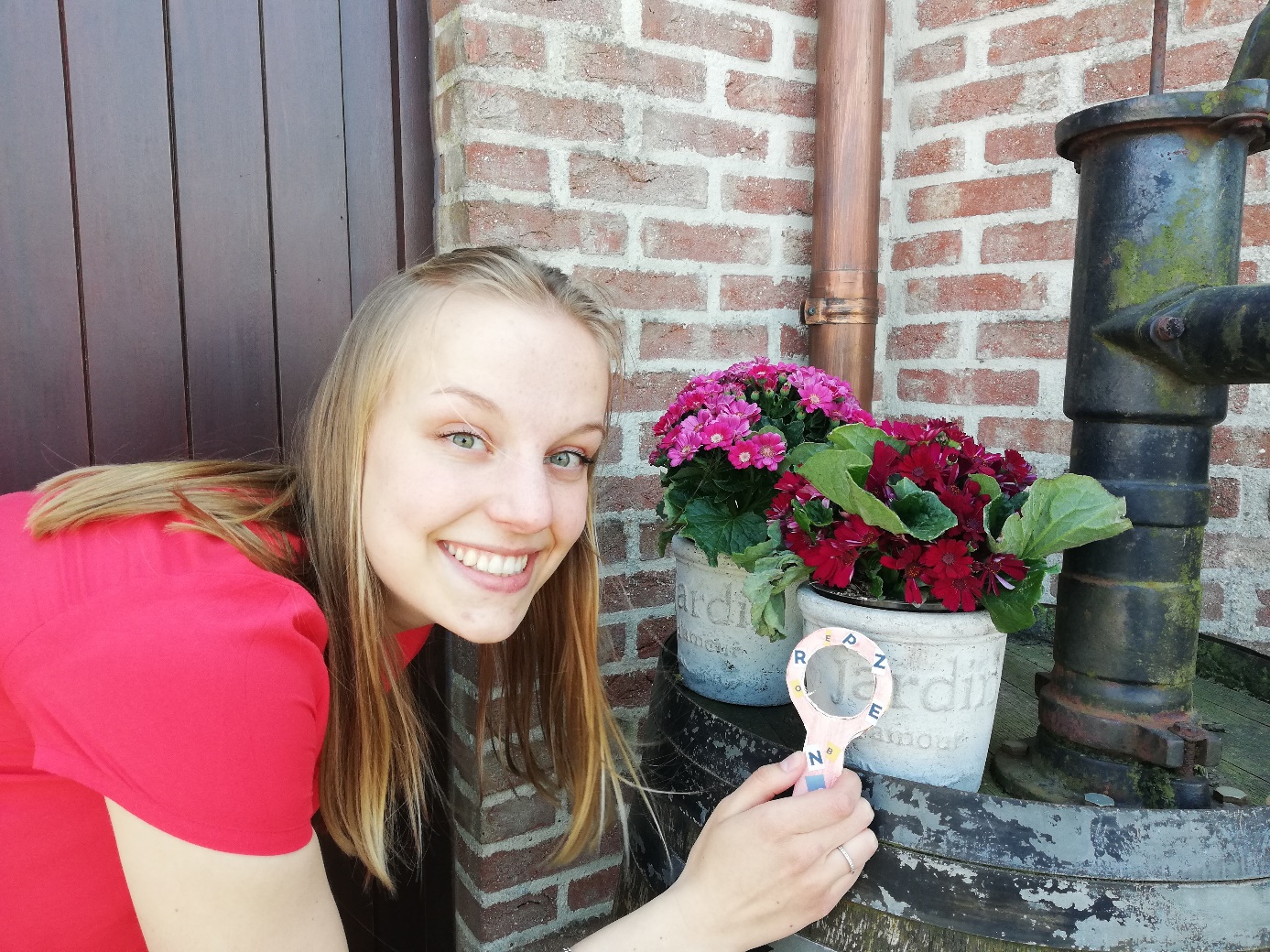 Juf Hanne OPDRACHT 1: Zoek de letters van je eigen naam. Ouders kunnen de naam van hun kind even voorschrijven. Vervolgens kunnen de kleuters weer zelf aan de slag. OPDRACHT 2: Zoek de letters van volgende woorden. Op de foto ziet uw kleuter het woord dat hij/zij schrijft. OPDRACHT 3: Ga in je huis en tuin opzoek naar letters.OPDRACHT 4: Maak een gek lettermannetje! Laat je eigen creativiteit de vrije loop!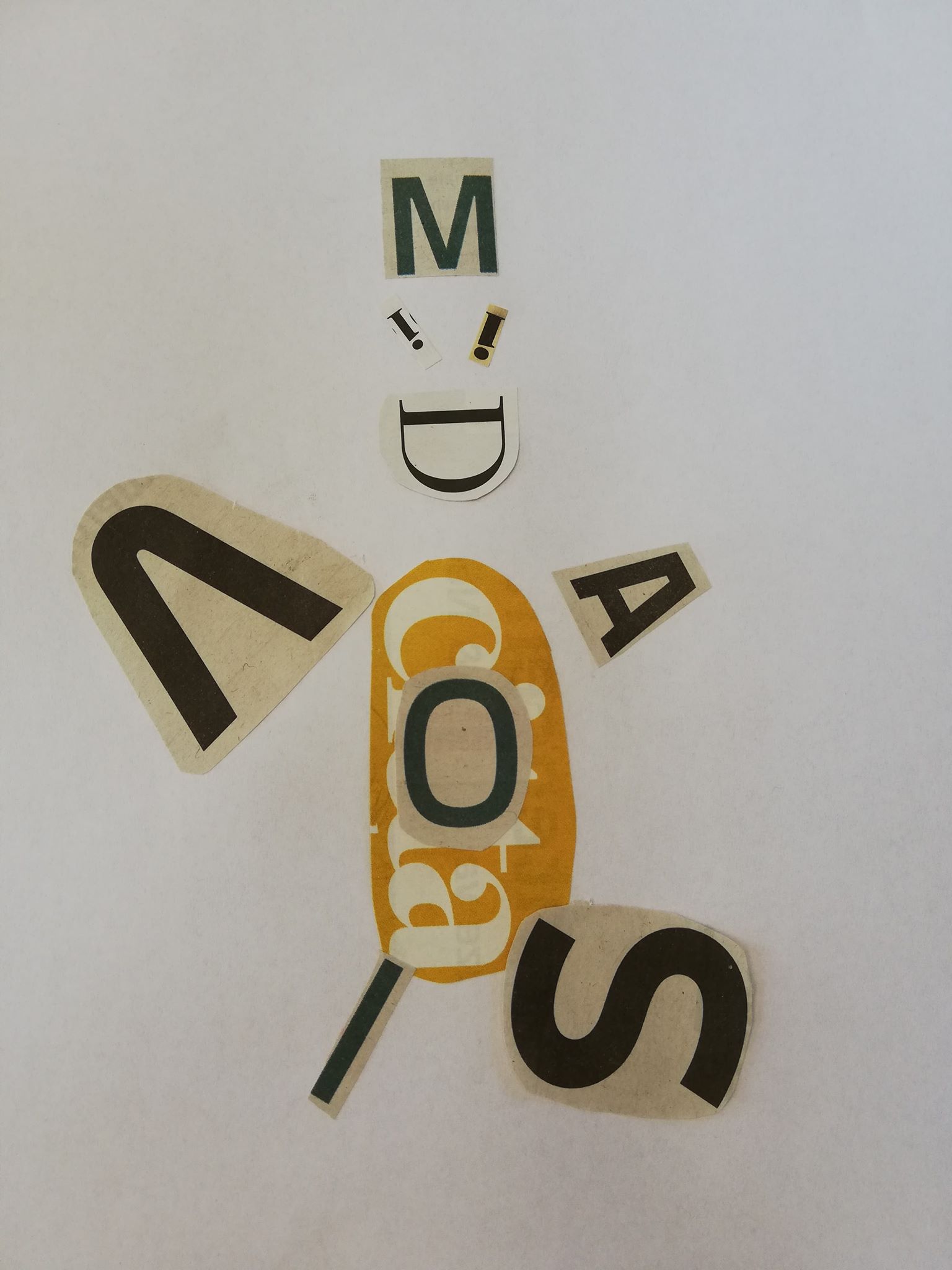 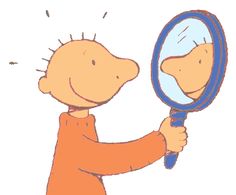 IK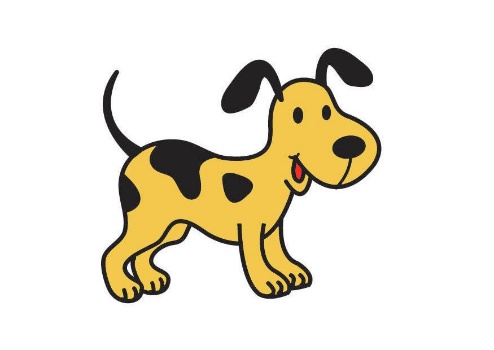 HOND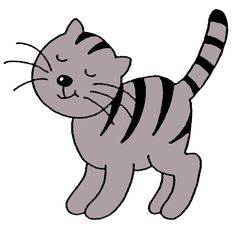 KAT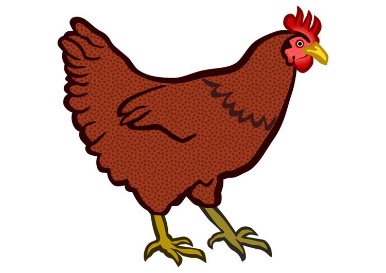 KIP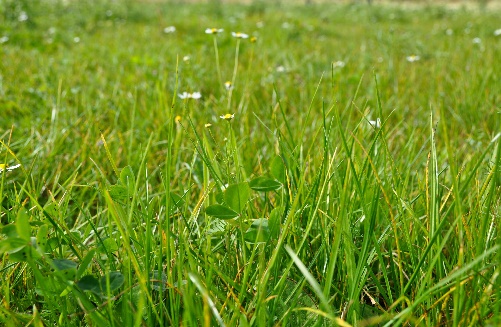 GRAS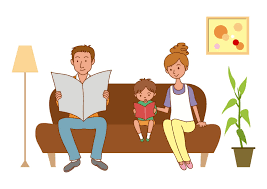 PAPA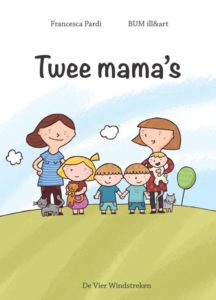 MAMA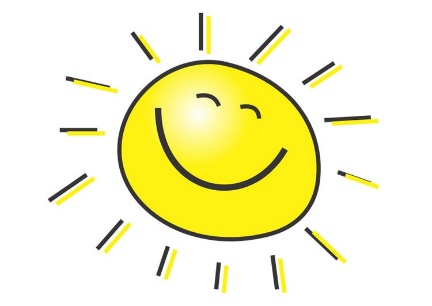 ZON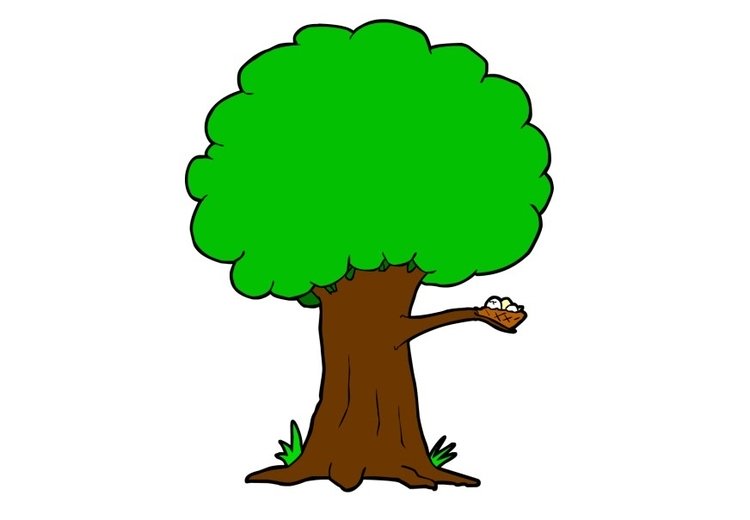 BOOM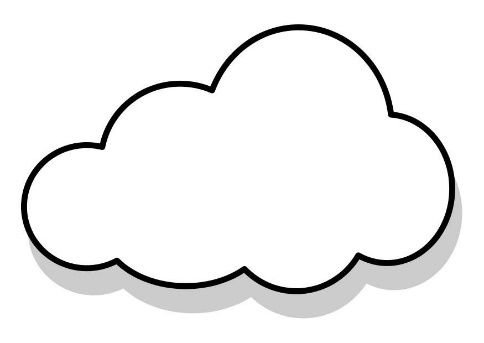 WOLK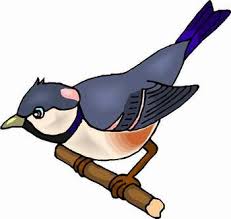 VOGEL